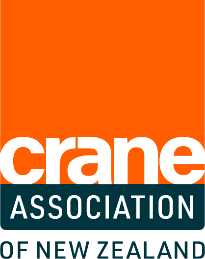 CRANE AWARDS 2024
CRITERIA & ENTRY FORM		AWARD CATEGORY: Project of the YearWhat is the purpose of the awards?
To recognise excellence and innovation in the crane industry in New Zealand. Project of the Year is open to all members of the Association and along with Lift of the Year are the most highly contested awards.The Project of the Year has been run each year since 1996. The Awards are easy to enter, and entry is free. The awards are judged by a panel appointed by the Council.
Opportunity for reflection
The act of writing and submitting an entry is an opportunity to reflect on what has worked well over the last year or so, and the lessons learned. This process of critical analysis is valuable in evaluating your strengths and ongoing challenges.Finalists will be invited to present their project to delegates at the 2024 CANZ conference. Finalists also go into the People’s Choice category which is voted on by conference delegates to determine the winner.The entries of all finalists are acknowledged at the Association’s Conference Gala Dinner, which takes place on the final day of the annual conference.
Criteria 
The Project of the Year has the following criteria:Should be a complex and/or multi crane liftEligible crane types are Mobile Crane, Crawler, Mobile Hydraulic (see lift of the year for other crane types)How to Enter
Entries must be submitted in PDF format via email to awards@cranes.org.nz with subject line to read “AWARDS ENTRY [CATEGORY] 2024”.Each entry requires:A completed entry form (below)	The entry itself
What should be included?
Briefly describe the project or lift including:Start and finish datesLift details including method usedWhat specific issues or problems did you face including the risks involvedWhat site conditions were facedWhat, if any, planning and control issues were facedWhat solutions did you come up with for any problems?
How long should an entry be
Most entries should be able to be described in a maximum of four A4 pages.  Additional supporting evidence such as lift plans, photos and videos are encouraged but not essential.

Conditions of entry
The Project must be undertaken by a financial member of the Crane Association either alone or in conjunction with another member company.The job must have been completed between 1 May 2023 and 1 May 2024.  The job must have been situated in New Zealand. Entry must be submitted by 7 June 2024.More than one project or lift may be entered by any one member; however, the judging panel reserves the right to limit the entries from any one member. The member company will then decide which entry(s) shall be withdrawn. This decision is final.Any further questions?  
Please contact us by email at awards@cranes.org.nz or by phone. We are happy to support you to put together an award entry.Check out www.cranes.org.nz/awards2024 for more information.CRANE AWARDS 2024
ENTRY FORM		
AWARD CATEGORY: Project of the Year
Contact details - nominee
The following information is submitted as part of this award entry (please list):Declaration ☐   I confirm the information is true and accurate.☐   I have read and understood the Terms and Conditions, including awards dates.☐   I acknowledge my employer may be contacted as part of the application process.Company nameProject nameProject locationContact person Phone Email 1234SignedNameDate